טופס הסכמה מדעת להשתתפות במחקר )נספח 2(אני, הנחקר:  שם פרטי___________________  שם משפחה_____________________________מצהיר\ה בזה כי אני מסכים\ה להשתתף במחקר, כמפורט במסמך זה.מצהיר\ה בזה כי נמסר לי, ע"י החוקר\ת _______________________________ [פרטי קשר החוקר\ת: _________________________________], מידע מפורט אודות המחקר, הכולל את נושא המחקר ומטרותיו, והובהר לי כי אני חופשי\ה לסרב לענות על שאלות או\ו להפסיק, בכל עת, את השתתפותי במחקר.  כמו כן, הובהר לי כי לא יעשה כל שימוש בפרטי האישיים, או בכל פרט מזהה אחר )כגון:  שם, מקום מגורים או עיסוק(, אלא אם אני נותן\ת את הסכמתי לכך בצורה מפורשת. מבין\ה שמחקר זה מבוצע בחסות המחלקה לסוציולוגיה ולאנתרופולוגיה של אוניברסיטת בר-אילן, וכי הוא מפוקח על ידי מנחה המחקר___________________________, שאליו\ה אני יכול ליצור קשר [פרטי קשר המנחה: _____________________________], בכל שאלה שיש לי לגבי מחקר זה.מסכים / לא מסכים שהראיון שלי יוקלט.חתימת הנחקר:________________________________תאריך:______________________עדכון:  7 ינואר, 2021
קובץ:  טופס_הסכמה_מדעת_נספח 2_עדכון_070121הפקולטה למדעי החברה             המחלקה לסוציולוגיה ולאנתרופולוגיה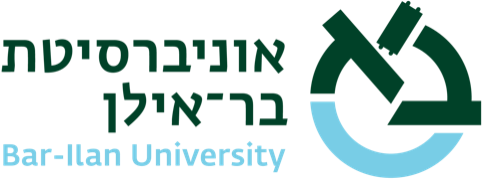 